F7. Provider SurveyThis page has been left blank for double-sided copying.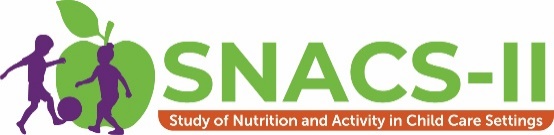 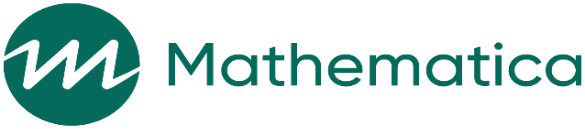 Study of Nutrition and Activity in Child Care Settings II
Provider SurveyPROGRAMMER: PRELOADED VARIABLES ARE:SAMPLED CHILD CARE SITE = PROVIDER NAMEPROGTYPE: 1=HEAD START CENTER, CHILD CARE CENTER, FAMILY DAY CARE HOME; 2=AT-RISK AFTERSCHOOL CENTER, OUTSIDE-SCHOOL-HOURS CARE CENTERATRISK: 1=AT-RISK AFTERSCHOOL CENTER; 2=NOT AT-RISK AFTERSCHOOL CENTER (HEAD START CENTER, CHILD CARE CENTER, FAMILY DAY CARE HOME, OUTSIDE-SCHOOL-HOURS CARE CENTER)SPONSOR: 1=YES, 2=NOSPONQ: 1= CHILD CARE CENTER, AT-RISK AFTERSCHOOL CENTER, OUTSIDE-SCHOOL-HOURS CARE CENTER; 0=HEAD START CENTER, FAMILY DAY CARE HOMEUNIVERSAL PROGRAMMER NOTES:RESPONDENTS CAN LEAVE AN ITEM BLANK (=M) UNLESS A HARD CHECK IS INDICATED.UNIVERSAL SOFT CHECKS FOR ITEMS THAT INDICATE “NO RESPONSE” OR A HARD CHECK IS INDICATED UNIVERSAL SOFT CHECK IF NO RESPONSE (UNLESS A HARD CHECK IS NOTED): Please provide an answer to this question, or click the “Next” button to move to the next question.UNIVERSAL SOFT CHECK IF NO RESPONSE ON GRID QUESTIONS: One or more responses are missing. Please provide an answer to this question and continue, or click the “Next” button to move to the next question.UNIVERSAL SOFT CHECK IF OTHER SPECIFY ANSWER IS SELECTED AND NOT SPECIFIED: Please provide an answer in the “Other (Specify)” box, or click the “Next” button to move to the next question.Provider Survey InstructionsAbout the Study. The second Study of Nutrition and Activity in Child Care Settings (SNACS-II) will look at the nutrition and wellness practices in child care centers, family child care homes, and before and after school programs across the country. This important study will help providers, sponsors, and USDA understand how the Child and Adult Care Food Program (CACFP) operates so that it can better help children learn and grow. SNACS-II will provide an updated picture of the CACFP and examine how key outcomes have changed since updates to the meal patterns went into effect to encourage healthier eating. Under the terms of Section 28 of the Richard B. Russell National School Lunch Act, institutions participating in CACFP are required to participate in this data collection.Protecting Privacy. Information gathered for SNACS-II is for research purposes only and will be kept private to the full extent allowed by law. Responses will be grouped together. No staff, parents/guardians, or children will be identified by name. Being part of the study will not affect CACFP benefits for programs or families.About this Survey. The purpose of this survey is to learn about food and physical activity practices at child care facilities. Each section in the survey deals with a specific topic: 1) 	Background2) 	Menu Planning3) 	Food Purchasing 4) 	Food Preparation and Food Safety 5) 	Food/Beverage Serving Practices6) 	Special Dietary Needs, Disabilities, and Impairments7) 	Physical Activity8) 	[DISPLAY IF PROGTYPE=1] Infant Feeding and Infant Physical Activity9) 	Barriers to CACFP ParticipationThe survey can be accessed by more than one person at your program, and you can save portions of the survey to return to it later. After Section 1 is completed, the remaining sections do not have to be completed in order. Please have the person at your program most familiar with a given topic complete the section on that topic. If more than one person will be working on the survey, please close out of the web browser and forward the link to those people. Only one person may be in the survey at a time. Make sure that each person working on the survey enters their title, phone number, and email address when prompted. A few more instructions before you begin:The preferred web browser for this survey is Chrome.If you need to exit this survey, you may return by visiting the same URL. If you need to go back to change an answer use the “BACK” button at the bottom of the screen. Do NOT use your browser’s back button.The definition of some terms can be seen using hover text. Mouse over these terms to see the definition [HOVER DEFINITION], as demonstrated here.If you want to change your answer to a question that allows multiple answers, please click on the check box you selected to unselect your response. If you want to change your answer to a question that allows only one answer, please click on the radio button next to the correct response. Questions. If you have any questions about the study or this survey, please feel free to call our toll-free number at 844-288-5645 or email SNACS2@mathematica-mpr.com. You may also visit https://snacs2.org.[HOVER DEFINITION] Definition: This is an example of when a definition of a term will be provided.The questions in this section ask about [SAMPLED CHILD CARE SITE], including the number and ages of children that are served. Please have the person most familiar with these topics about [SAMPLED CHILD CARE SITE] answer these questions.Resp1.	Please provide the name, title, phone number, and email address of the person completing this section.First Name:	(STRING (NUM))Last Name:	(STRING (NUM))Title:	(STRING (NUM))Email address:	(STRING (NUM))Telephone number:	(STRING (NUM))HARD CHECK FOR FIRST TIME THIS QUESTION IS PRESENTED: “This survey is voluntary but it is very important we have your contact information as we would like to be able to contact you with any follow-up questions. Please provide your first and last name as well as an email address or telephone number.”SOFT CHECK FOR LOOPS: IF EMAIL DOES NOT CONTAIN “@” or “.”: “Please enter a valid email address.”SOFT CHECK FOR LOOPS: IF PHONE NUMBER DOES NOT CONTAIN 10 DIGITS: “Please enter a valid phone number.”HARD CHECK FOR LOOPS: “This survey is voluntary but it is very important we have your contact information as we would like to be able to contact you with any follow-up questions. Please provide at least your first name.”ID1.  	Are you returning to the survey or a new person?  Please select your name from the list. If your name is not on the list, please select “new person completing the survey.”	[FILL W/ RESP1 NAME]	1	[GO TO NAV1]	[FILL W/ RESP2a NAME, ETC]	2	[GO TO NAV1]	New person completing the survey	99	[GO TO RESP1]HARD CHECK: “This is a required question. Please provide an answer to this question to continue with the survey.”M1.0.	Sponsored centers can be either affiliated or unaffiliated. An affiliated center is owned, in whole or in part, by a CACFP sponsoring organization. An unaffiliated center is legally distinct from its sponsoring organization. Is [SAMPLED CHILD CARE SITE] affiliated or unaffiliated with its sponsor?	Affiliated (part of the sponsor organization)	1		Unaffiliated (not legally part of the sponsor organization)	2		Don’t know	d	NO RESPONSE.......................................................	M	M1.0a.	What type of organization is [SAMPLED CHILD CARE SITE]’s sponsor?	Private non-profit organization	1		Public school district or local government such as town, city, or county	2		Charter school organization	3		For-profit corporation	4		Other (SPECIFY)	5	Specify 	 (STRING)	Don’t know	d	NO RESPONSE.......................................................	M	M1.1. 	Providers can operate one or more types of programs. Does your organization operate any of the following programs?[HOVER DEFINITION] The at-risk afterschool meals component of the Child and Adult Care Food Program (CACFP) offers Federal funding (reimbursement) to afterschool programs that serve a meal or snack to children up to age 18 in low- income areas. Snacks and meals must meet Federal guidelines and may be served after school, on weekends, and during vacations.M1.2.	Does [SAMPLED CHILD CARE SITE] participate in the School Breakfast Program (SBP) [HOVER DEFINITION]?	Yes	1		No	0	[GO TO M1.3]NO RESPONSE.......................................................	M	[GO TO M1.3][HOVER DEFINITION] The School Breakfast Program is a federally assisted meal program operating in public and nonprofit private schools and residential child care institutions. Participating school districts and schools offer free or reduced-price breakfasts to eligible children and receive cash subsidies from the USDA for each meal served that meets Federal requirements.M1.2a	Are the breakfasts served to children in [SAMPLED CHILD CARE SITE] reimbursed through the SBP [HOVER DEFINITION] or the CACFP?	SBP	1	CACFP	2	Don’t know	dkM1.3.	Does [SAMPLED CHILD CARE SITE] participate in the National School Lunch Program (NSLP) [HOVER DEFINITION]?	Yes	1	No	0	[GO TO M1.6]	NO RESPONSE	M	[GO TO M1.6][HOVER DEFINITION] The National School Lunch Program is a federally assisted meal program operating in public and nonprofit private schools and residential child care institutions. Participating school districts and schools offer free or reduced-price lunches to eligible children and receive cash subsidies from the USDA for each meal served that meets Federal requirements.  School districts and schools may also receive cash subsidies for snacks served to children in afterschool educational or enrichment programs.M1.3a	Are the lunches served to children in [SAMPLED CHILD CARE SITE] reimbursed through the NSLP [HOVER DEFINITION] or the CACFP?	NSLP	1	CACFP	2	Don’t know	dkM1.4. 	Are the afterschool snacks served at [SAMPLED CHILD CARE SITE] funded through the CACFP or the NSLP [HOVER DEFINITION]?	CACFP	1	NSLP	2	Don’t know	dkM1.5.	How long has [SAMPLED CHILD CARE SITE] been open for operation?	Less than 6 months 	1		6 months up to 1 year	2		1 year up to 3 years 	3		3 years up to 5 years 	4		5 or more years	5	M1.6. 	Does [SAMPLED CHILD CARE SITE] offer full-day child care for at least nine months out of the year?	Yes	1	No	0M1.7. 	Does [SAMPLED CHILD CARE SITE] offer half-day child care for at least nine months out of the year?	Yes	1	No	0  M1.8. 	Does [SAMPLED CHILD CARE SITE] serve children who are in kindergarten or older? 	Yes	1 	[GO TO M1.8.a]	No	0 	[GO TO M1.9]	NO RESPONSE	M	[GO TO M1.9]M1.8.a. 	Does [SAMPLED CHILD CARE SITE] offer before-school care? 	Yes	1	No	0M1.8.b. 	Does [SAMPLED CHILD CARE SITE] offer before- and after-school care? 	Yes	1	No	0M1.9.	As of September 30, 2022, what was [SAMPLED CHILD CARE SITE]’s total enrollment for children of each of the following age groups? Enter “0” if no children are enrolled in an age group.SOFT CHECK: One or more responses are missing. Please review your responses to this question. Enter “0” if no children are enrolled in an age group. Click the “Next” button to move to the next question.[PROGRAMMER:  CREATE VARIABLE INFANTNUMBER SUMMING RESPONSE FROM ITEMS A AND BCREATE VARIABLE TODDLERNUMBER SUMMING RESPONSE FROM ITEMS C AND DCREATE VARIABLE PRESCHOOLNUMBER SUMMING RESPONSE FROM ITEMS E AND FCREATE VARIABLE SCHOOLNUMBER SUMMING RESPONSE FROM H AND ICREATE VARIABLE TODDLERPRESCHOOL SUMMING RESPONSE FROM ITEMS C, D, E, AND F]M1.10. 	Which of the following languages is the primary language spoken at home by the families enrolled at [SAMPLED CHILD CARE SITE]? Select all that apply	English	1	Spanish	2 	A Native American language	3	Chinese, including Cantonese, Mandarin, and other Chinese languages	4	Tagalog	5	Vietnamese	6 	French	7	Korean	8	German	9	Arabic	10 	An African language	11	Language(s) other than those listed above (SPECIFY)	99Specify 	 (STRING)M1.11. 	What language or languages do the staff usually speak at [SAMPLED CHILD CARE SITE]?Select all that apply	English	1	Spanish	2 	A Native American language	3	Chinese, including Cantonese, Mandarin, and other Chinese languages	4	Tagalog	5	Vietnamese	6 	French	7	Korean	8	German	9	Arabic	10 	An African language	11	Language(s) other than those listed above (SPECIFY)	99Specify 	 (STRING)END1. 	This is the end of section 1. Have you provided responses for all of the questions and are you ready to submit your responses to this section? Select “yes” if you would like to submit this section. 	After you select “yes” you will not be able to change your answers.  	Yes, submit the responses for this section	1HARD CHECK: Please indicate if you are ready to submit the responses for this section.  NAV1. Navigation within the SurveyThe sections in this survey are listed in the navigation table below. The table shows the status of each section: “Completed,” “Not started,” or “Incomplete.” If you start a section but do not fully complete it, the status will show as “Incomplete.” If you return to a section that was started but not fully completed, you will need to click through the answers already entered to get to the question where you previously stopped. After you answer all the questions in a section, you will return to the navigation table. The section status will show as “Completed.”The “Action” column will allow you to complete or review each section. To start or return to a section, click the button next to the section name. You do not need to complete the sections in order. If another person will complete a section, share the link to the survey with them.The questions in this section ask about menu planning and menu cycling at [SAMPLED CHILD CARE SITE]. Please have the person most familiar with these topics at [SAMPLED CHILD CARE SITE] answer these questions.RESP2. 	Are you returning to the survey or a new person?  Please select your name from the list. If your name is not on the list, please select “new person completing the survey.”		Returning respondent [FILL W/ RESP 1 NAME]	1	[GO TO M2.1]	Returning respondent [FILL W/ RESP2a NAME, ETC]	2	[GO TO M2.1]	New person completing the survey	3	[CONTINUE TO RESP2]HARD CHECK: “This is a required question. Please provide an answer to this question to continue with the survey.”Resp2a. 	Please provide the name, title, phone number, and email address of the person completing this section.First Name:	(STRING 255)Last Name:	(STRING 255)Title:	(STRING 255)Email address:	(STRING 255)Telephone number:	(STRING 255)SOFT CHECK FOR LOOPS: IF EMAIL DOES NOT CONTAIN “@” or “.”: “Please enter a valid email address.”SOFT CHECK FOR LOOPS: IF PHONE NUMBER DOES NOT CONTAIN 10 DIGITS: “Please enter a valid phone number.”HARD CHECK FOR LOOPS: “This survey is voluntary but it is very important we have your contact information as we would like to be able to contact you with any follow-up questions. Please provide at least your first name.”M2.1. 	Are the CACFP meals and snacks served analyzed for their nutritional content?	Yes	1 	No	0 		Don’t know	d M2.2. 	Does [SAMPLED CHILD CARE SITE] use cycle menus, such as menus that repeat every week or month? 	Yes	1 	[GO TO M2.3]	No	0 	[GO TO M2.4]	Don’t know	d 	[GO TO M2.4]	NO RESPONSE	M	[GO TO M2.4]M2.3. 	What is the frequency of the cycle? 	1-week cycle (same menu repeated weekly)	1	2-week cycle (same menu repeated every two weeks)	2	3-week cycle (same menu repeated every three weeks)	3	4-week cycle (same menu repeated every four weeks)	4	5-week cycle (same menu repeated every five weeks)	5	6-week cycle (same menu repeated every six weeks)	6	7-week cycle (same menu repeated every seven weeks)	7	8-week cycle (same menu repeated every eight weeks)	8	Longer than 8-week cycle	9 	Don’t know	dM2.4. 	What are the top three factors that are considered during menu planning? Select up to three	Ease of preparing menu items	1	Time needed to prepare menu items	2	Access to foods/beverages	3 	Prices of foods/beverages	4	Seasonality of produce (e.g., more fruit in summer)	5	Availability of preparation equipment	6	Cooking or food preparation skills of food preparer/cook	7	Kitchen/food preparation space	8	Food storage capacity (e.g., freezer space or pantry space)	9	Menu planning software	10	Child preferences (including allergies)	11	Parent/guardian preferences	12	CACFP meal patterns	13	Nutritional quality of food	14	Other (SPECIFY)	99	 Specify 	 (STRING)	Don’t know [DISPLAY ONLY IF RESPONDENT TRIES TO SKIP QUESTION]…dNO RESPONSE	M	 M2.5. 	Are you the person who plans menus for [SAMPLED CHILD CARE SITE]?	Yes	1 	No	0	[GO TO M2.9]	NO RESPONSE	M	[GO TO M2.9]M2.6. 	How many years of menu planning experience do you have? 	Less than 2 years	1	2-5 years	2	6-10 years	3	More than 10 years	4M2.7. 	Do you have any of the following degrees or certifications?Select all that apply	High school diploma or GED	1	[GO TO M2.9]	Associate degree	2		Baccalaureate degree	3	Master’s degree	4	Doctoral degree	5	Registered dietitian	6	[GO TO M2.9]	Other (SPECIFY)	99	[GO TO M2.9]Specify 	 (STRING)	No degree or certification	7 	[GO TO M2.9]NO RESPONSE	M	[GO TO M2.9]M2.8. 	What was the area of study? Select all that apply	Early childhood education	1	Family child studies	2	Child development	3	Business administration	4	Food service management	5	Food and nutrition/dietetics	6	Other (SPECIFY)	99	 Specify 	 (STRING)M2.9. 	What are the top three challenges that [SAMPLED CHILD CARE SITE] faces in planning menus that meet the CACFP meal patterns? Select up to three	Understanding the meal pattern requirements	1	Limited access to foods that fit in the requirements	2	Lack of staff time for menu planning	3	Lack of staff training for menu planning	4	Parental preferences	5	Children’s food allergies	6	Don’t know [DISPLAY ONLY IF RESPONDENT TRIES TO SKIP QUESTION]	d	Other (SPECIFY)	99	 Specify 	 (STRING)	No challenges planning menus that meet the CACFP meal patterns	0NO RESPONSE	M	 END2. 	Are you ready to submit your responses to this section? Select “yes” if you would like to submit this section. Select “no” if you would like to come back to this section at a later time.  	Yes, submit the responses for this section	1	No, I would like the opportunity to review this section later	0HARD CHECK: Please indicate if you are ready to submit the responses for this section.  PROGRAMMER: IF = 0 INDICATE THE SECTION “INCOMPLETE” AT NAV1The questions in this section ask where and how often various types of food is purchased for [SAMPLED CHILD CARE SITE], and how the purchases are tracked. Please have the person most familiar with food purchasing at [SAMPLED CHILD CARE SITE] answer these questions.RESP3. 	Are you returning to the survey or a new person?  Please select your name from the list. If your name is not on the list, please select “new person completing the survey.”		Returning respondent [FILL W/ RESP1 NAME]	1	[GO TO M3.1]	Returning respondent [FILL W/ RESP2a NAME, ETC]	2	[GO TO M3.1]	New person completing the survey	3	[CONTINUE TO RESP3]HARD CHECK: “This is a required question. Please provide an answer to this question to continue with the survey.”Resp3a.	Please provide the name, title, phone number, and email address of the person completing this section.First Name:	(STRING 255)Last Name:	(STRING 255)Title:	(STRING 255)Email address:	(STRING 255)Telephone number:	(STRING 255)SOFT CHECK FOR LOOPS: IF EMAIL DOES NOT CONTAIN “@” or “.”: “Please enter a valid email address.”SOFT CHECK FOR LOOPS: IF PHONE NUMBER DOES NOT CONTAIN 10 DIGITS: “Please enter a valid phone number.”HARD CHECK FOR LOOPS: “This survey is voluntary but it is very important we have your contact information as we would like to be able to contact you with any follow-up questions. Please provide at least your first name.”M3.1. 	Who purchases the foods and beverages for [SAMPLED CHILD CARE SITE]? If a person responsible has more than one role, please select their main role.Select all that apply	[DISPLAY IF SPONSOR=1] Sponsoring agency [HOVER DEFINITION]	1Center [IF PROGTYPE=1:or home child care] provider [HOVER DEFINITION]	2	Director or site supervisor [HOVER DEFINITION]	3	Cook or chef [HOVER DEFINITION]	4	Dietitian/nutritionist [HOVER DEFINITION]	5	Teacher	6	Parent/guardian volunteer	7	Independent food service company, vendor, caterer, or other contractor	8	Other (SPECIFY)	99	Specify 	 (STRING)	Don’t know [DISPLAY ONLY IF RESPONDENT TRIES TO SKIP QUESTION.]	dNO RESPONSE	M	[HOVER DEFINITIONSSponsoring agency: Any public, private non-profit, or for-profit organization which enters into an agreement with the State agency to assume final administrative and financial responsibility for CACFP operations in two or more sponsored facilities.Center provider: Any single child care center, at-risk afterschool center, or outside-school-hours care center which enters into an agreement with the State agency to assume final administrative and financial responsibility for CACFP operations.Director or site supervisor/manager: The person responsible for running a child care program or a site.Cook or chef: The person responsible for the meal program at your child care or afterschool facility. Responsibilities can include menu planning and meal preparation, as well as purchase and inventory of foods, food quality, nutrition, productivity standards, management of food service staff, food safety, and managing the food service budget.Dietitian/nutritionist: A person that specializes in food and nutrition.]M3.2. 	The next few questions ask about how and where foods and beverages are purchased for [SAMPLED CHILD CARE SITE].M3.3. 	Are any tools or resources from any of the following entities used to help in the selection and purchasing of healthier foods? Select all that apply	Child care corporate office	1	State health department	2	USDA (including online resources or technical assistance from personnel)	3	[DISPLAY IF SPONSOR=1] Sponsoring agency	4	School food authority	5	Resource & referral agency	6	Internet/online resources (SPECIFY)	7Specify 	 (STRING)	Other (SPECIFY)	99	 Specify 	 (STRING)	None of the above	8M3.4. 	What additional tools or resources would be helpful in the selection and purchasing of healthier foods for [SAMPLED CHILD CARE SITE]? Select all that apply	Resources for family child care providers	1	Resources for providers of before and after school care 	2	Greater availability of free printed resources	3	Greater availability of online resources	4	Resources provided as downloadable applications (apps)	5	Live and recorded training webinars	6		Training slides and related resources	7	Resources available in Spanish	8		Resources available in languages other than English or Spanish (SPECIFY)	14Specify 	 (STRING)	Parent/guardian communication tools (for example, newsletters or fact sheets)	11	Standardized recipes	12		Other (SPECIFY)	99	 Specify 	 (STRING)	None of the above	13	Don’t know	dIF M3.4=14 AND A LANGUAGE IS NOT SPECIFIED: “Please specify the language(s) that would be helpful for other resources, or click the “Next” button to move to the next question.”M3.5. 	What are the top three barriers to purchasing and serving healthier foods for [SAMPLED CHILD CARE SITE]? 	Select up to three	Cost of healthier foods	1	Time needed to prepare healthier meals and snacks	2  	Preference of children in program	3	Parental preferences, including those related to culture	4  	Lack of knowledge about nutrition guidelines	5  	Limitations with kitchen space or equipment	6  	Lack of staff skills required to prepare nutritious meals and snacks	7  	Lack of staff knowledge on how to read a Nutrition Facts label	8	Access to nutritious food and beverage options	9  	Using processed and pre-prepared foods is more convenient	10  	Staff resistance because of personal food preferences	11  	Other (SPECIFY)	99Specify                                                            (STRING)	No barriers to purchasing and serving healthier foods	13 M3.6. 	Who is responsible for compiling meal counts for claims for CACFP reimbursement? If a person responsible has more than one role, please select their main role.Select all that apply	[DISPLAY IF SPONSOR=1] Sponsoring agency [HOVER DEFINITION]	1	Center [DISPLAY IF PROGTYPE=1: or home child care] provider [HOVER DEFINITION]	2	Director or site supervisor [HOVER DEFINITION]	3	Cook or chef [HOVER DEFINITION]	4	Dietitian/nutritionist [HOVER DEFINITION]	5	Teacher	6	Independent food service company, vendor, caterer, or other contractor	7	Other (SPECIFY)	99	 Specify 	 (STRING)	Don’t know	dM3.7. 	How are meal counts documented?Select all that apply	Meal tracking software	1		Microsoft Excel or other spreadsheet	2Microsoft Access or other database	3	Paper form	4	Other (SPECIFY)	99	 Specify 	 (STRING)NO RESPONSE	M	 M3.7a.	What is the name of the meal tracking software?(STRING)	Don’t know	dEND3. 	Are you ready to submit your responses to this section? Select “yes” if you would like to submit this section. Select “no” if you would like to come back to this section at a later time.  	Yes, submit the responses for this section	1	No, I would like the opportunity to review this section later	0HARD CHECK: Please indicate if you are ready to submit the responses for this section.  PROGRAMMER: IF = 0 INDICATE THE SECTION “INCOMPLETE” AT NAV1The questions in this section ask about food preparation and food safety at [SAMPLED CHILD CARE SITE]. Please have the person most familiar with food preparation and food safety at [SAMPLED CHILD CARE SITE] answer these questions.RESP4.	Are you returning to the survey or a new person?  Please select your name from the list. If your name is not on the list, please select “new person completing the survey.”		Returning respondent [FILL W/ RESP1 NAME]	1	[GO TO M4.1]	Returning respondent [FILL W/ RESP2a NAME, ETC]	2	[GO TO M4.1]	New person completing the survey	3	[CONTINUE TO RESP4]HARD CHECK: “This is a required question. Please provide an answer to this question to continue with the survey.”Resp4a.	Please provide the name, title, phone number, and email address of the person completing this section.First Name:	(STRING 255)Last Name:	(STRING 255)Title:	(STRING 255)Email address:	(STRING 255)Telephone number:	(STRING 255)SOFT CHECK FOR LOOPS: IF EMAIL DOES NOT CONTAIN “@” or “.”: “Please enter a valid email address.”SOFT CHECK FOR LOOPS: IF PHONE NUMBER DOES NOT CONTAIN 10 DIGITS: “Please enter a valid phone number.”HARD CHECK FOR LOOPS: “This survey is voluntary but it is very important we have your contact information as we would like to be able to contact you with any follow-up questions. Please provide at least your first name.”M4.1.	Which of the following is available in [SAMPLED CHILD CARE SITE]’s onsite food preparation area?Select all that apply	Scale	1	Microwave	2	Oven	3	Stove	4	Hot plate or other alternative heating element	5	Toaster oven/toaster	6	Blender	7	Dishwasher	8	Sink	9	Hot water source	10	No onsite food preparation area available	11	Don’t know [DISPLAY ONLY IF RESPONDENT TRIES TO SKIP QUESTION.]	dNO RESPONSE	M	 M4.2. 	Which of the following is available in [SAMPLED CHILD CARE SITE]’s onsite food storage area? Select all that apply	Cabinets, pantry, or shelving for dry goods	1	Reach-in refrigerator	2	Reach-in freezer	3Walk-in refrigerator/cooler	5	Walk-in freezer	6	Fork lift or pallet jack	7	No onsite food storage area	8	Don’t know [DISPLAY ONLY IF RESPONDENT TRIES TO SKIP QUESTION.]	dNO RESPONSE	M	 M4.3. 	Does [SAMPLED CHILD CARE SITE] have any policies about food safety (e.g., preparing food safely, preventing choking)? 	Yes, an informal policy [HOVER DEFINITION]	1	Yes, a written policy [HOVER DEFINITION]	2 	Yes, both an informal policy [HOVER DEFINITION] and a writtenpolicy [HOVER DEFINITION]	3	No, there is no policy	4	Don’t know	d[HOVER DEFINITIONSInformal policy: Can include any spoken guidelines about your program’s operations or expectations for teachers, staff, children, or families. Written policy: Can include any written guidelines about your program’s operations or expectations for teachers, staff, children, or families. Policies can be included in parent/guardian handbooks, staff manuals, and other documents.] M4.4. 	Are staff required to complete a food safety training course? 	Yes	1 	No	0 		Don’t know	d 	M4.5. 	Are staff required to be certified for food safety?	Yes	1 	No	0 		Don’t know	d 	M4.6. 	Does [SAMPLED CHILD CARE SITE] have a plan in place to allow for a food product to be identified and removed from the kitchen during a recall?	Yes	1 	No	0 		Don’t know	d 	END4. 	Are you ready to submit your responses to this section? Select “yes” if you would like to submit this section. Select “no” if you would like to come back to this section at a later time.  	Yes, submit the responses for this section	1	No, I would like the opportunity to review this section later	0HARD CHECK: Please indicate if you are ready to submit the responses for this section.  PROGRAMMER: IF = 0 INDICATE THE SECTION “INCOMPLETE” AT NAV1The questions in this section ask about the types of meals and snacks served, and the practices or policies about food eaten by children during the day at [SAMPLED CHILD CARE SITE]. Please have the person most familiar with food/beverage serving practices at [SAMPLED CHILD CARE SITE] answer these questions.RESP5.	Are you returning to the survey or a new person?  Please select your name from the list. If your name is not on the list, please select “new person completing the survey.”		Returning respondent [FILL W/ RESP1 NAME]	1	[GO TO M5.1]	Returning respondent [FILL W/ RESP2a NAME, ETC]	2	[GO TO M5.1]	New person completing the survey	3	[CONTINUE TO	RESP5]HARD CHECK: “This is a required question. Please provide an answer to this question to continue with the survey.”Resp5a.	Please provide the name, title, phone number, and email address of the person completing this section.First Name:	(STRING 255)Last Name:	(STRING 255)Title:	(STRING 255)Email address:	(STRING 255)Telephone number:	(STRING 255)SOFT CHECK FOR LOOPS: IF EMAIL DOES NOT CONTAIN “@” or “.”: “Please enter a valid email address.”SOFT CHECK FOR LOOPS: IF PHONE NUMBER DOES NOT CONTAIN 10 DIGITS: “Please enter a valid phone number.”HARD CHECK FOR LOOPS: “This survey is voluntary but it is very important we have your contact information as we would like to be able to contact you with any follow-up questions. Please provide at least your first name.”[PROGRAMMER INSTRUCTIONS FOR M5.1.A—M5.1.F:If option 5 is checked, no other response may be checked.SOFT PROMPT ON SCREEN IF OPTIONS 1 AND 3 ARE CHECKED: “You selected “site provides food” and “Parents/guardians are required to send from home.” If this is correct, please continue to the next item, otherwise, please correct this item.”HARD PROMPT ON SCREEN IF OPTIONS 2 AND 4 ARE CHECKED: “You selected “Parents/guardians are allowed to send food from home” and “Parents/guardians are not allowed to send from home.” Please correct this item.”HARD PROMPT ON SCREEN IF OPTIONS 3 AND 4 ARE CHECKED: “You selected “Parents/guardians are required to send food from home” and “Parents/guardians are not allowed to send from home.” Please correct this item.”]M5.1.a. 	What are the sources of food for breakfast at [SAMPLED CHILD CARE SITE]?Select all that apply	[SAMPLED CHILD CARE SITE] provides food	1	Parents/guardians are allowed to send food from home	2	Parents/guardians are required to send food from home	3	Parents/guardians are not allowed to send food from home	4	Breakfast is not served at all	5NO RESPONSE	MM5.1.b. 	What are the sources of food for morning snack at [SAMPLED CHILD CARE SITE]?Select all that apply	[SAMPLED CHILD CARE SITE] provides food	1	Parents/guardians are allowed to send food from home	2	Parents/guardians are required to send food from home	3	Parents/guardians are not allowed to send food from home	4	Morning snack is not served at all	5NO RESPONSE	MM5.1.c. 	What are the sources of food for lunch at [SAMPLED CHILD CARE SITE]?Select all that apply	[SAMPLED CHILD CARE SITE] provides food	1	Parents/guardians are allowed to send food from home	2	Parents/guardians are required to send food from home	3	Parents/guardians are not allowed to send food from home	4	Lunch is not served at all	5NO RESPONSE	MM5.1.d. 	What are the sources of food for afternoon snack at [SAMPLED CHILD CARE SITE]?Select all that apply	[SAMPLED CHILD CARE SITE] provides food	1	Parents/guardians are allowed to send food from home	2	Parents/guardians are required to send food from home	3	Parents/guardians are not allowed to send food from home	4	Afternoon snack is not served at all	5NO RESPONSE	M M5.1.e. 	What are the sources of food for dinner/supper at [SAMPLED CHILD CARE SITE]?Select all that apply	[SAMPLED CHILD CARE SITE] provides food	1	Parents/guardians are allowed to send food from home	2	Parents/guardians are required to send food from home	3	Parents/guardians are not allowed to send food from home	4	Dinner/supper is not served at all	5NO RESPONSE	MM5.1.f.	What are the sources of food for evening snack at [SAMPLED CHILD CARE SITE]?Select all that apply	[SAMPLED CHILD CARE SITE] provides food	1	Parents/guardians are allowed to send food from home	2	Parents/guardians are required to send food from home	3	Parents/guardians are not allowed to send food from home	4	Evening snack is not served at all	5NO RESPONSE	MM5.2. 	Does [SAMPLED CHILD CARE SITE] have a policy that describes the types of food/beverages that can be brought from home for meals and snacks? (This does not include food allergy or food safety policies.) 	Yes, an informal policy [HOVER DEFINITION]	1	Yes, a written policy [HOVER DEFINITION]	2 	Yes, both an informal policy [HOVER DEFINITION] and a written policy [HOVER DEFINITION]	3	No, there is no policy	4	Don’t know	dM5.3.	Does [SAMPLED CHILD CARE SITE] have a policy that describes the types of food/beverages that can be brought from home for onsite celebrations that include children? (This does not include food allergy or food safety policies.)	Yes, an informal policy [HOVER DEFINITION]	1	Yes, a written policy [HOVER DEFINITION]	2 	Yes, both an informal policy [HOVER DEFINITION] and a written policy [HOVER DEFINITION]	3	No, there is no policy	4	Don’t know	dM5.4. 	Does [SAMPLED CHILD CARE SITE] use the Offer-versus-Serve (OVS) option for supper?	Yes	1 	No	0 		Don’t know	d 	M5.5	Does [SAMPLED CHILD CARE SITE] have a policy that describes what staff should do when children decline food that is served to them?	Yes, an informal policy [HOVER DEFINITION]	1	Yes, a written policy [HOVER DEFINITION]	2 	Yes, both an informal policy [HOVER DEFINITION] and a written policy [HOVER DEFINITION]	3	No, there is no policy	4	Don’t know	dM5.6. 	Does [SAMPLED CHILD CARE SITE] have a policy regarding additional or second servings of food or beverages for children? 	Yes, an informal policy [HOVER DEFINITION]	1	Yes, a written policy [HOVER DEFINITION]	2 	Yes, both an informal policy [HOVER DEFINITION] and a written policy [HOVER DEFINITION]	3	No, there is no policy	4	Don’t know	dM5.7. 	For which of the following food/beverages are second servings allowed? Select all that apply	Any food	1	Fruit	2	Vegetables	3	Meat/meat alternate (e.g., chicken, beef, beans, nuts)	4	Mixed component foods (e.g., chili, lasagna, tacos)	5	Cereal	6	Grain/bread (e.g., rice, pasta, rolls)	7	Milk	8	Dairy foods (e.g., cheese, yogurt)	9	100% juice	10	Water	11	Other beverages	12	Salty snacks (e.g., chips, crackers)	13	Sweet snacks/desserts (e.g., cookies, cakes)	14	Second servings are not allowed	15	Don’t know	dM5.8. 	After meal service, what happens to food that is brought to the classroom or eating area but not served to children—for example, food remaining in serving plates, bowls, or trays? This does not include food remaining on individual children’s plates.Select all that apply	Thrown in garbage	1	Saved to be served again	2	Given to staff	3	Donated	4	Given to parents/guardians	5	Other (SPECIFY)	99	 Specify 	 (STRING)M5.9. 	Which of the following strategies does [SAMPLED CHILD CARE SITE] use to prevent or reduce food waste in CACFP meals and snacks?[PROGRAMMER: SOFT PROMPT if M5.9 a-m=MISSING “Please review this question again and select an answer. To continue to the next question, click the “Next” button below.”] M5.10.	Does [SAMPLED CHILD CARE SITE] follow best practices for nutrition from any of the following organizations?Select all that apply	USDA	1	State Agency	2	[DISPLAY IF SPONSOR=1] Sponsoring agency	3	Caring for our Children	4	CACFP Sponsor Association	5	CACFP Provider Association	6	Head Start Program	7	National Afterschool Association	8	Other (SPECIFY)	99	 Specify 	 (STRING )	None of these	9	Don’t know	dEND5. 	Are you ready to submit your responses to this section? Select “yes” if you would like to submit this section. Select “no” if you would like to come back to this section at a later time.  	Yes, submit the responses for this section	1	No, I would like the opportunity to review this section later	0HARD CHECK: Please indicate if you are ready to submit the responses for this section.  PROGRAMMER: IF = 0 INDICATE THE SECTION “INCOMPLETE” AT NAV1The questions in this section ask about policies and practices at [SAMPLED CHILD CARE SITE] for children who have special dietary needs, disabilities, or impairments. Please have the person most familiar with these topics at [SAMPLED CHILD CARE SITE] answer these questions.RESP6.	Are you returning to the survey or a new person?  Please select your name from the list. If your name is not on the list, please select “new person completing the survey.”	Returning respondent [FILL W/ RESP 1 NAME]	1	[GO TO M6.1]	Returning respondent [FILL W/ RESP 2 NAME, ETC]	2	[GO TO M6.1]	New person completing the survey	3	[CONTINUE TO	RESP6]HARD CHECK: “This is a required question. Please provide an answer to this question to continue with the survey.”Resp6a.	Please provide the name, title, phone number, and email address of the person completing this section.First Name:	(STRING 255)Last Name:	(STRING 255)Title:	(STRING 255)Email address:	(STRING 255)Telephone number:	(STRING 255)SOFT CHECK FOR LOOPS: IF EMAIL DOES NOT CONTAIN “@” or “.”: “Please enter a valid email address.”SOFT CHECK FOR LOOPS: IF PHONE NUMBER DOES NOT CONTAIN 10 DIGITS: “Please enter a valid phone number.”HARD CHECK FOR LOOPS: “This survey is voluntary but it is very important we have your contact information as we would like to be able to contact you with any follow-up questions. Please provide at least your first name.”M6.1. 	Does [SAMPLED CHILD CARE SITE] have a policy on managing special dietary needs, such as food allergies or diabetes? 	Yes, an informal policy [HOVER DEFINITION]	1	Yes, a written policy [HOVER DEFINITION]	2 	Yes, both an informal policy [HOVER DEFINITION] and a written policy [HOVER DEFINITION]	3	No, there is no policy	4	Don’t know	dM6.2. 	Does [SAMPLED CHILD CARE SITE] require children with special dietary needs to bring documentation from a medical provider? 	Yes	1 	No	0 		Don’t know	d 	M6.3. 	How does [SAMPLED CHILD CARE SITE] serve meals and snacks to children with food allergies or other special dietary needs? Select all that apply	Children with an allergy are required to bring their food from home	1	Children with an allergy are given meals/snacks at a different time	2	Children with an allergy are given meals/snacks at another table/in another room	3	Children with an allergy are allowed to bring their food from home	4	The program provides alternative food/beverages to those children with an allergy	5 	Staff inspect the food of children with an allergy	6	Consultation with registered dietitian to adapt menus	7	Other (SPECIFY)	99	 Specify 	 (STRING)	Don’t know	dM6.4. 	Does [SAMPLED CHILD CARE SITE] have a policy on accommodating children with disabilities or impairments (e.g., ADHD, mobility disabilities, visual impairments, deaf and hard of hearing)? Please include all policies, not just those related to meals and snacks. 	Yes, an informal policy [HOVER DEFINITION]	1	Yes, a written policy [HOVER DEFINITION]	2 	Yes, both an informal policy [HOVER DEFINITION] and a written policy [HOVER DEFINITION]	3	No, there is no policy	4	Don’t know	dM6.5. 	What procedures does [SAMPLED CHILD CARE SITE] use to accommodate children with disabilities or impairments? Please include all procedures, not just those related to meals and snacks.Select all that apply	Provide earlier start times for meals and snacks	1	Modify toys and equipment	2	Modify the child care environment (e.g., a quiet space for overactive children, an extra lamp for a child with vision impairments)	3	Teach all children how to find and be a playmate	4	Communicate with pictures and signs	5	Provide breaks from the group for individual children to help them self-regulate	6	Other (SPECIFY)	99	 Specify 	 (STRING)   No procedures to accommodate children with disabilities and impairments	7	Don’t know	dEND6. 	Are you ready to submit your responses to this section? Select “yes” if you would like to submit this section. Select “no” if you would like to come back to this section at a later time.  	Yes, submit the responses for this section	1	No, I would like the opportunity to review this section later	0HARD CHECK: Please indicate if you are ready to submit the responses for this section.  PROGRAMMER: IF = 0 INDICATE THE SECTION “INCOMPLETE” AT NAV1The questions in this section ask about the different ways that children play indoors and outdoors at [SAMPLED CHILD CARE SITE].  Please note that some of these questions ask about a specific age group of children. Please have the person most familiar with physical activity at [SAMPLED CHILD CARE SITE] answer these questions.RESP7.	Are you returning to the survey or a new person?  Please select your name from the list. If your name is not on the list, please select “new person completing the survey.”		Returning respondent [FILL W/ RESP 1 NAME]	1	[GO TO M7.1]	Returning respondent [FILL W/ RESP 2 NAME, ETC]	2	[GO TO M7.1]	New person completing the survey	3	[CONTINUE TO RESP7]HARD CHECK: “This is a required question. Please provide an answer to this question to continue with the survey.”Resp7a.	Please provide the name, title, phone number, and email address of the person completing this section.First Name:	(STRING 255)Last Name:	(STRING 255)Title:	(STRING 255)Email address:	(STRING 255)Telephone number:	(STRING 255)SOFT CHECK FOR LOOPS: IF EMAIL DOES NOT CONTAIN “@” or “.”: “Please enter a valid email address.”SOFT CHECK FOR LOOPS: IF PHONE NUMBER DOES NOT CONTAIN 10 DIGITS: “Please enter a valid phone number.”HARD CHECK FOR LOOPS: “This survey is voluntary but it is very important we have your contact information as we would like to be able to contact you with any follow-up questions. Please provide at least your first name.”M7.1. 	Does [SAMPLED CHILD CARE SITE] take children (1-5 years of age) to any offsite facility or area for physical activities (e.g., park, pool, playground, gym)? 	Yes	1 	GO TO M7.2	No	0 	GO TO M7.4NO RESPONSE	M	 M7.2.	How often does [SAMPLED CHILD CARE SITE] take children 1-5 years of age to an offsite facility or area for physical activities? 	Multiple times per day (SPECIFY NUMBER OF TIMES PER DAY)	1Specify                                                              (RANGE = 2-9)	Once a day	2	Two or three times per week	3	Once a week	4	Once every two weeks	5	Once a month	6	Other (SPECIFY)	99	 Specify 	 (STRING)IF MULTIPLE TIMES PER DAY ANSWER IS SELECTED AND A NUMBER IS NOT SPECIFIED: “Please specify the number of times per day in the box, or click the “Next” button to move to the next question.”M7.3. 	Does [SAMPLED CHILD CARE SITE] provide recreational or sports programming that includes time for physical activity for school-age children during their before and after school hours?	Yes	1 	No	0 	GO TO M7.4NO RESPONSE	MM7.3.a. 	On how many days of the week is this programming provided?	1 day	1	2 days	2	3 days	3	4 days	4	5 days	5	6 days	6	7 days	7NO RESPONSE	M	 M7.4. 	Does [SAMPLED CHILD CARE SITE] take children 5-12 years of age to any offsite facility or area for physical activities (e.g., park, pool, playground, gym)?	Yes	1 	No	0 	NO RESPONSE	M	 M7.4.b. 	How often does [SAMPLED CHILD CARE SITE] take children 5-12 years of age to an offsite facility or area for physical activities? 	Multiple times per day (SPECIFY NUMBER OF TIMES PER DAY).	1Specify 	 (RANGE = 2-9)	Once a day	2	Two or three times per week	3	Once a week	4	Once every two weeks	5	Once a month	6	Other (SPECIFY)	99	 Specify 	 (STRING)M7.5. 	Is active play ever restricted for children 1-5 years of age as a disciplinary action for misbehavior? 	Yes	1 	No	0 	M7.5b.	Is active play ever restricted for children 5-12 years of age as a disciplinary action for misbehavior? 	Yes	1 	No	0 	[PROGRAMMER: SOFT PROMPT if ANY M7.6 a-r=MISSING “Please review this question again and to ensure you have selected and provided responses to all that apply. To continue to the next question, click the “Next” button below.”]M7.7. 	Does [SAMPLED CHILD CARE SITE] have a policy that describes the amount of time provided each day for indoor and/or outdoor physical activity?	Yes, an informal policy [HOVER DEFINITION]	1	Yes, a written policy [HOVER DEFINITION]	2 	Yes, both an informal policy [HOVER DEFINITION] and a written policy [HOVER DEFINITION]	3	No, there is no policy	4	Don’t know	dM7.8. 	Does [SAMPLED CHILD CARE SITE] have a policy that describes the amount of time children are seated during activities?	Yes, an informal policy [HOVER DEFINITION]	1	Yes, a written policy [HOVER DEFINITION]	2 	Yes, both an informal policy [HOVER DEFINITION] and a written policy [HOVER DEFINITION]	3	No, there is no policy	4	Don’t know	dM7.9. 	Does [SAMPLED CHILD CARE SITE] have a policy that describes withholding physical activity as discipline?	Yes, an informal policy [HOVER DEFINITION]	1	Yes, a written policy [HOVER DEFINITION]	2 	Yes, both an informal policy [HOVER DEFINITION] and a written policy [HOVER DEFINITION]	3	No, there is no policy	4	Don’t know	dM7.10. 	Does [SAMPLED CHILD CARE SITE] have a policy that prohibits any screen time [HOVER DEFINITION] for children below age two? 	Yes, an informal policy [HOVER DEFINITION]	1	Yes, a written policy [HOVER DEFINITION]	2 	Yes, both an informal policy [HOVER DEFINITION] and a written policy [HOVER DEFINITION]	3	No, there is no policy	4	Don’t know	d[HOVER DEFINITIONPolicy limiting screen time: The amount of time children can watch television, use a computer, smart phone, or other electronic device for watching shows or videos, playing games, accessing the Internet, or using social media (excluding for school work).]M7.11.	Does [SAMPLED CHILD CARE SITE] have a policy that limits screen time [HOVER DEFINITION] for children older than age two?	Yes, an informal policy [HOVER DEFINITION]	1	Yes, a written policy [HOVER DEFINITION]	2	Yes, both an informal policy [HOVER DEFINITION] and a written policy [HOVER DEFINITION]	3	No, there is no policy	4	Don’t know	d[HOVER DEFINITIONPolicy limiting screen time: The amount of time children can watch television, use a computer, smart phone, or other electronic device for watching shows or videos, playing games, accessing the Internet, or using social media (excluding for school work).]M7.12. 	Does [SAMPLED CHILD CARE SITE] follow best practices for physical activity from any of the following organizations? 	Select all that apply	USDA	1	State Agency	2	[DISPLAY IF SPONSOR=1] Sponsoring agency	3	Caring for our Children	4	CACFP Sponsor Association	5	CACFP Provider Association	6	Head Start Program	7	National Afterschool Association	8	Physical Activity Guidelines for Americans	9	Other Federal Agency	10	Other (SPECIFY)	99	 Specify 	 (STRING)	Do not follow any best practices for physical activity	11	Don’t know	dEND7. 	Are you ready to submit your responses to this section? Select “yes” if you would like to submit this section. Select “no” if you would like to come back to this section at a later time.  	Yes, submit the responses for this section	1	No, I would like the opportunity to review this section later	0HARD CHECK: Please indicate if you are ready to submit the responses for this section.  PROGRAMMER: IF = 0 INDICATE THE SECTION “INCOMPLETE” AT NAV1The questions in this section ask about procedures for infant feedings and physical activity for infants under the age of 1 year (less than 12 months old) at [SAMPLED CHILD CARE SITE]. Please have the person most familiar with infant feeding and physical activity at [SAMPLED CHILD CARE SITE] answer these questions.RESP8.	Are you returning to the survey or a new person?  Please select your name from the list. If your name is not on the list, please select “new person completing the survey.”		Returning respondent [FILL W/ RESP1 NAME]	1	[GO TO M8.1]	Returning respondent [FILL W/ RESP2a NAME, ETC]	2	[GO TO M8.1]	New person completing the survey	3	[CONTINUE TO RESP8]HARD CHECK: “This is a required question. Please provide an answer to this question to continue with the survey.”Resp8a.	Please provide the name, title, phone number, and email address of the person completing this section.First Name:	(STRING 255)Last Name:	(STRING 255)Title:	(STRING 255)Email address:	(STRING 255)Telephone number:	(STRING 255)SOFT CHECK FOR LOOPS: IF EMAIL DOES NOT CONTAIN “@” or “.”: “Please enter a valid email address.”SOFT CHECK FOR LOOPS: IF PHONE NUMBER DOES NOT CONTAIN 10 DIGITS: “Please enter a valid phone number.”HARD CHECK FOR LOOPS: “This survey is voluntary but it is very important we have your contact information as we would like to be able to contact you with any follow-up questions. Please provide at least your first name.”M8.1.	When feeding infants, how often do staff use responsive feeding techniques [HOVER DEFINITION]?	Always	1	Often	2	Sometimes	3	Rarely or never	4	Don’t know	d[HOVER DEFINITIONResponsive feeding techniques include making eye contact, speaking to infants, responding to infants’ reactions during feedings, responding to hunger and fullness signals, and feeding only one infant at a time.]M8.2. 	How do staff determine the end of infant feedings? 	Only by the amount of breast milk, formula, or food left	1	Mostly by the amount of milk, formula, or food left, but partly by infants showing they are full [HOVER DEFINITION]	2	Mostly by infants showing they are full [HOVER DEFINITION], but partly by the amount of milk, formula, or food left	3	Only by infants showing they are full [HOVER DEFINITION]	4	Don’t know	d[HOVER DEFINITIONInfants may show they are full by slowing the pace of eating, turning away, becoming fussy, and spitting out or refusing more food.]M8.3. 	Typically, at what age does [SAMPLED CHILD CARE SITE] introduce solid foods to infants? 	Younger than 4 months	1	At least 4 months but younger than 6 months	2	At 6 months	3	Older than 6 months	4	Do not give infants solid foods	5	Don’t know	dM8.4. 	Which type of solid food is most often introduced first to infants at [SAMPLED CHILD CARE SITE]? 	Infant cereals	1	Other grains, including crackers, bread, puffs, and ready-to-eat cereals	2	Meats, including beef, poultry, and fish	3Meat alternates, including eggs, yogurt, cheese, and dry beans and peas	4	Fruits	5	Vegetables	6	Other (SPECIFY)	99 Specify 	 (STRING)M8.5. 	Below are some challenges that staff may face related to feeding solid foods to infants. Have any of the following been a challenge for [SAMPLED CHILD CARE SITE]’s staff?[PROGRAMMER: SOFT PROMPT if ANY M8.5 a-g=MISSING “Please review this question again and select an answer. To continue to the next question, click the “Next” button below.”]M8.6. 	Are parents/guardians allowed to send solid foods from home for their infant?	Yes	1 	[GO TO M8.7]	No	0 	[GO TO M8.8]NO RESPONSE	M	[GO TO M8.8]M8.7. 	In your opinion, what are the reasons parents/guardians decided to send solid foods from home for their infant? Select all that apply	Program does not provide all meals or snacks for infants 	1Parent/guardian has preference to bring foods from home 	2Infant has food allergies or special dietary needs	3	Other (SPECIFY)	99	 Specify 	 (STRING)M8.8. 	Does [SAMPLED CHILD CARE SITE] allow mothers to breastfeed infants onsite? 	Yes	1	[GO TO M8.8.a]	No	0	[GO TO M8.9]	Don’t know	d	[GO TO M8.9]NO RESPONSE	M	[GO TO M8.9]M8.8.a. 	Is there a private room or area at the site where mothers can breastfeed their infants? 	Yes	1 	No	0 		Don’t know	dM8.9. 	Are mothers allowed to store their pumped breast milk at [SAMPLED CHILD CARE SITE] overnight? 	Yes	1 	[GO TO M8.9.a]	No, mothers must bring in new bottles every morning	0	[GO TO M8.10]	Don’t know	d	[GO TO M8.10]NO RESPONSE	M	[GO TO M8.10]M8.9.a. 	Where is the breast milk stored? Select all that apply	Inside a refrigerator	1	Inside a freezer	2	Inside an insulated cooler	3	On a counter or shelf (not in a refrigerator, freezer, or cooler) 	4	M8.10. 	How are breast milk and formula warmed?  Select all that apply	Under running warm tap water	1	By placing in a container of water no warmer than 120 degrees F	2	Electric bottle warmer	3	In a microwave	4 	Other (SPECIFY)	99	 Specify 	 (STRING )	Don’t warm breast milk or formula	5	Don’t know	dM8.11. 	How often does [SAMPLED CHILD CARE SITE] offer supervised tummy time [ HOVER DEFINITION] to non-crawling infants in full-day care? 	Never	1	Some days but not every day	2	1 time per day	3	2 times per day	4	3 times per day	5	4 times per day or more	6[HOVER DEFINITION Tummy time is supervised time when an infant is awake and alert, lying on her/his belly.]M8.12.	How often does [SAMPLED CHILD CARE SITE] offer supervised tummy time [HOVER DEFINITION] to non-crawling infants in half-day care? 	Never	1	Some days but not every day	2	1 time per day	3	2 times per day or more	4M8.13. 	How many times per day are infants taken outside (when the weather is appropriate)? 	Never	1	Some days but not every day	21 time per day	3	2 times per day or more	4M8.14. 	On average, how much time do infants spend in front of a television, computer, video game, tablet, smart phone or other screen (including educational programs and videos)? 	Daily, 2 hours or more per day	1	Daily, 1-2 hours per day	2	Daily, less than 1 hour per day	3	Daily, less than 30 minutes per day	4	A few times a week (but not every day)	5	A few times a month	6 	Once a month	7	Never	8END8. 	Are you ready to submit your responses to this section? Select “yes” if you would like to submit this section. Select “no” if you would like to come back to this section at a later time.  	Yes, submit the responses for this section	1	No, I would like the opportunity to review this section later	0HARD CHECK: Please indicate if you are ready to submit the responses for this section.  PROGRAMMER: IF = 0 INDICATE THE SECTION “INCOMPLETE” AT NAV1The questions in this section ask about challenges with CACFP participation at [SAMPLED CHILD CARE SITE] and what could help other providers participate in CACFP. Please have the person most familiar with these topics at [SAMPLED CHILD CARE SITE] answer these questions.RESP9.	Are you returning to the survey or a new person?  Please select your name from the list. If your name is not on the list, please select “new person completing the survey.”		Returning respondent [FILL W/ RESP 1 NAME]	1	[GO TO M9.1]	Returning respondent [FILL W/ RESP 2 NAME, ETC]	2	[GO TO M9.1]	New person completing the survey	3	[CONTINUE TO RESP9]HARD CHECK: “This is a required question. Please provide an answer to this question to continue with the survey.”Resp9a.	Please provide the name, title, phone number, and email address of the person completing this section.First Name:	(STRING 255)Last Name:	(STRING 255)Title:	(STRING 255)Email address:	(STRING 255)Telephone number:	(STRING 255)SOFT CHECK FOR LOOPS: IF EMAIL DOES NOT CONTAIN “@” or “.”: “Please enter a valid email address.”SOFT CHECK FOR LOOPS: IF PHONE NUMBER DOES NOT CONTAIN 10 DIGITS: “Please enter a valid phone number.”HARD CHECK FOR LOOPS: “This survey is voluntary but it is very important we have your contact information as we would like to be able to contact you with any follow-up questions. Please provide at least your first name.”M9.1. 	Below are some challenges that providers may face as participants in the CACFP. Which has been a major challenge, minor challenge, or not a challenge to [SAMPLED CHILD CARE SITE]’s participation in the CACFP?[PROGRAMMER: SOFT PROMPT if ANY M9.1 a-h=MISSING “Please review this question again and select an answer. To continue to the next question, click the “Next” button below.”]M9.2. 	In your opinion, what are the top three changes that might help child care centers, family child care homes, and before and after school programs that are not currently participating in the CACFP decide to participate? Select up to threeOffer more nutrition training for child care program staff	1	Require less monitoring	2	Increase meal reimbursement rate	4	Provide more support to complete paperwork	5	Provide assistance with writing menus	6	Offer electronic enrollment and paperwork options	7	Other (SPECIFY)	99	 Specify 	 (STRING)	Don’t know	dEND9. 	Are you ready to submit your responses to this section? Select “yes” if you would like to submit this section. Select “no” if you would like to come back to this section at a later time.  	Yes, submit the responses for this section	1	No, I would like the opportunity to review this section later	0HARD CHECK: Please indicate if you are ready to submit the responses for this section.  PROGRAMMER: IF = 0 INDICATE THE SECTION “INCOMPLETE” AT NAV1END. 	You have completed all the sections. Thank you for your time on this important survey.	Authority: This information is being collected under the authority of the Healthy, Hunger-Free Kids Act of 2010 (P.L. 111-296), Section 305.	Purpose: The Food and Nutrition Service (FNS) is collecting this information to evaluate the nutritional quality of Child and Adult Care Food Program (CACFP) meals and snacks, the cost to produce them, and dietary intakes and activity levels of CACFP participants.	Routine Use: The records in this system may be disclosed to private firms that have contracted with FNS to collect, aggregate, analyze, or otherwise refine records for the purpose of research and reporting to Congress and appropriate oversight agencies, and/or departmental and FNS officials.	Disclosure: Disclosing the information is voluntary, and there are no consequences to you as an individual participant in the CACFP for not providing the information.	The System of Records Notice for this information collection is USDA/FNS-8, FNS Studies and Reports, which can be located at https://www.govinfo.gov/content/pkg/FR-1991-04-25/pdf/FR-1991-04-25.pdf (p.19078).To exit the survey, please close this tab or your internet browser.DateVersion10/18/2021Received OMB clearance5/12/2022Received approval for revised NSLA language9/20/2022Requested moving M1.0 and M1.0a from Pre-Visit Cost Interview to Provider SurveyALLPROGRAMMER: resp1 is considered no response if respondent does not enter information in each of the five response boxes. once responses have been entered, go to m1.1PROGRAMMER THIS CAN LOOP UP TO 30 TIMESPROGRAMMER: FOR FIRST TIME THIS QUESTION IS PRESENTED HARD CHECK ON FIRST NAME; LAST NAME; AND [EMAIL ADDRESS OR PHONE NUMBER]PROGRAMMER: FOR LOOPS OF THIS QUESTION HARD CHECK ON FIRST NAME ONLYAll (upon re-entry to survey)PROGRAMMER: If respondent exits survey (anywhere), upon re-entry, confirm identity of respondent with id1IF SPONQ=1 AND SPONSOR =1IF SPONQ=1 AND SPONSOR =1IF PROGTYPE=1YESNOa.	Afterschool program1 0 b.	CACFP outside-school-hours program1 0 c.	CACFP at-risk afterschool program [HOVER DEFINITION]1 0 IF PROGTYPE=1IF M1.2 = 1PRogrammer: please use hover definition from M1.2IF PROGTYPE = 1IF M1.3=1PROGrammer: please use hover definition from M1.3IF PROGTYPE=2all responses go to m1.5programmer: please use hover definition from m1.3IF PROGTYPE=2All responses go to m1.9IF PROGTYPE=1IF PROGTYPE=1 IF PROGTYPE=1IF M1.8=1all responses go to m1.8.bIF M1.8=1all responses go to m1.9allRange = 0-500programmer: display only items 1-G if progtype = 1; display only items h-I if progtype = 2NUMBER OF CHILDRENa.	0-5 monthsb.	6-11 monthsc.	12-17 monthsd.	18-23 monthse.	24-35 monthsf.	3-5 yearsg.	Older than 5 yearsh.	5-12 yearsi.	Older than 12 yearsallallALLPROGRAMMER: ALL RESPONSES GO TO NAV1allProgrammer: after a section is completed, the “complete” button should be disabled so the respondent cannot go back into the sectionSectionStatusActionBackground(Completed by [RESPONDENT NAME])Menu Planning(Completed by [RESPONDENT NAME]/Not completed)(Click to complete)Food Purchasing(Completed by [RESPONDENT NAME]/Not completed)(Click to complete)Food Preparation and Food Safety(Completed by [RESPONDENT NAME]/Not completed)(Click to complete)Food/Beverage Serving Practices(Completed by [RESPONDENT NAME]/Not completed)(Click to complete)Special Dietary Needs, Disabilities, and Impairments(Completed by [RESPONDENT NAME]/Not completed)(Click to complete)Physical Activity(Completed by [RESPONDENT NAME]/Not completed)(Click to complete)[PROGTYPE=1 AND INFANTNUMBER>0: Infant Feeding and Infant Physical Activity](Completed by [RESPONDENT NAME]/Not completed)(Click to complete)Barriers to CACFP Participation(Completed by [RESPONDENT NAME]/Not completed)(Click to complete)All ALLPROGRAMMER THIS CAN LOOP UP TO 30 TIMESPROGRAMMER: FOR LOOPS OF THIS QUESTION HARD CHECK ON FIRST NAME ONLYALLALLIF M2.2=1ALLprogrammer: response option “don’t know” should not originally be displayed to respondent. If respondent tries to skip question, display “Don’t know”ALLIF M2.5=1IF M2.5=1IF M2.7 = 2 or 3 or 4 or 5ALLprogrammer: response option “don’t know” should not originally be displayed to respondent. If respondent tries to skip question, display “Don’t know”ALLPROGRAMMER: ALL RESPONSES GO TO NAV1All ALLPROGRAMMER THIS CAN LOOP UP TO 30 TIMESPROGRAMMER: FOR LOOPS OF THIS QUESTION HARD CHECK ON FIRST NAME ONLYALLprogrammer: display ITEM 1 ONLY IF SPONSOR=1; DISPLAY TEXT FILL IN ITEM 2 ONLY IF PROGTYPE=1. ALL OTHER ITEMS SHOULD BE DISPLAYED FOR ALL RESPONDENTS.programmer: response option “don’t know” should not originally be displayed to respondent. If respondent tries to skip question, display “Don’t know”ALLprogrammer:  SHOW M3.2. FOR EACH LOCATION SELECTED, SHOW M3.2a AND M3.2b. FILL LOCATION FROM M3.2M3.2. 	From which of the following venues are foods and beverages purchased for CACFP meals and snacks? M3.2a. 	Which of the following items are purchased at the [LOCATION]? M3.2b. 	How often are any foods/beverages purchased from the [LOCATION]? Select all that applySelect all that applyGrocery store or supermarket	1Wholesale store, such as Sam’s Club or Costco or other store for bulk purchases	2Farmers market	3Corner store, convenience store, bodega, mini-market, or mom-and-pop market	4Food buying cooperative (co-op) or community supported agriculture (CSA)	5The State Agency	6School district	7Independent food service company vendor, caterer, or other contractor	8Other (SPECIFY)	99Fruit	1Vegetables	2Meat/meat alternate (e.g., chicken, beef, nuts, beans)	3Pre-made meals (e.g., chili, lasagna, tacos).	4Cereal	5Grain/bread (e.g., rice, pasta, rolls)	6Milk	7Dairy foods (e.g., cheese, yogurt)	8 100% juice	9Water	10[DISPLAY IF PROGTYPE=1: Infant formula]	11Other beverages	12[DISPLY IF PROGTYPE=1: Jarred/packaged baby food]	13Packaged salty snacks (e.g., chips, crackers)	14Packaged sweet snacks/desserts (e.g., cookies, cakes, candy)	15Condiments or spices	16More than once per week	1Once per week	2Twice per month	3Once per month	4Less than once per month	5ALLprogrammer: display item 4 only if sponsor = 1PROGRAMMER OPTION 8 IS EXCLUSIVEALLALLALLprogrammer: display item 1 only if sponsor=1; display TEXT FILL IN item 2 only if progtype=1. all other items should be displayed for all respondents.programmer: please use hover definitions from m3.1ALLPROGRAMMER: GO TO NAV1 IF M3.7= 2 OR 3 OR 4 OR 99 OR MIF M3.7=1ALLPROGRAMMER: ALL RESPONSES GO TO NAV1All ALLPROGRAMMER THIS CAN LOOP UP TO 30 TIMESPROGRAMMER: FOR LOOPS OF THIS QUESTION HARD CHECK ON FIRST NAME ONLYALLprogrammer: response option “don’t know” should not originally be displayed to respondent. If respondent tries to skip question, display “Don’t know”ALLprogrammer: response option “don’t know” should not originally be displayed to respondent. If respondent tries to skip question, display “Don’t know”ALLALLALLALLALLPROGRAMMER: ALL RESPONSES GO TO NAV1All ALLPROGRAMMER THIS CAN LOOP UP TO 30 TIMESPROGRAMMER: FOR LOOPS OF THIS QUESTION HARD CHECK ON FIRST NAME ONLYALLALLALLALLALLALLIF ALL M5.1.a – M5.1.f =4, SKIP TO M5.3programmer: please use hover definitions from m4.3ALLprogrammer: please use hover definitions from m4.3ASK IF ATRISK=1 and M5.1.e=1, 2, 3, OR 4.ALLprogrammer: please use hover definitions from m4.3ALLprogrammer: please use hover definitions from m4.3ALLALLALLProgrammer: display item l only if M5.4=1YESNOa.	Serving more foods that are likely to be popular with children1 0 b.	Serving pre-cut, ready-to-eat fruits or vegetables (e.g., apple slices, orange slices, or carrot sticks) so that children can take or request only the amount they want to eat1 0 c.	Providing children with a selection of multiple food choices so that they can select what they eat1 0 d.	Staff and teachers eating meals with children (modeling behavior)1 0 e.	Scheduling physical activity time before meal time 1 0 f.	Encouraging children to keep food items not eaten for snacks1 0 g.	Using sharing/trading tables1 0 h.	Planning menus that allow repeated exposure to new foods1 0 i.	Preparing foods that represent the cultures of families served1 0 j.	Scheduling meals and snacks with enough time for children to eat1 0 k.	Tailoring the number of meals and snacks prepared daily based on expected attendance1 0 [ASK IF M5.4=1]l.	Using the Offer-versus-Serve option at supper1 0 m.	Other (SPECIFY)1 0 	 (STRING)ALLprogrammer: display item 3 only if sponsor = 1ALLPROGRAMMER: ALL RESPONSES GO TO NAV1All ALLPROGRAMMER THIS CAN LOOP UP TO 30 TIMESPROGRAMMER: FOR LOOPS OF THIS QUESTION HARD CHECK ON FIRST NAME ONLYALLPROGRAMMER: PLEASE USE HOVER DEFINITIONS FROM M4.3ALLALLALLPROGRAMMER: PLEASE USE HOVER DEFINITIONS FROM M4.3ALLALLPROGRAMMER: ALL RESPONSES GO TO NAV1All ALLPROGRAMMER THIS CAN LOOP UP TO 30 TIMESPROGRAMMER: FOR LOOPS OF THIS QUESTION HARD CHECK ON FIRST NAME ONLYIF PROGTYPE=1 AND TODDLERPRESCHOOL>0; OTHERWISE SKIP TO M7.2IF PROGTYPE=1 AND TODDLERPRESCHOOL>0 AND M7.1=1; OTHERWISE SKIP TO M7.3IF PROGTYPE=2 AND SCHOOLNUMBER ≥ 1 OR MISSING; OTHERWISE SKIP TO M7.5ASK IF M7.3 = 1; OTHERWISE, SKIP TO M7.4IF M1.9G > 0 OR M1.9H > 0; OTHERWISE, SKIP TO M7.5IF M1.9G > 0 OR M1.9H > 0 AND PROGTYPE=2 and M7.4=1IF PROGTYPE=1 AND TODDLERPRESCHOOL>0IF M1.9G > 0 OR M1.9H > 0 AND PROGTYPE=2; OTHERWISE SKIP TO M7.6All responses go to M7.6ALLPROGRAMMER: program with only m7.6 initially visible. for each response selected in m7.6, display m7.6a.programmer: if item s is selected, all other responses should be clearedM7.6. Below are some challenges to children getting physical activity while they are in child care. Which of the following has been a challenge for [SAMPLED CHILD CARE SITE]?M7.6.a.How much would you say this decreases the amount of time spent doing physical activity?M7.6.a.How much would you say this decreases the amount of time spent doing physical activity?M7.6.a.How much would you say this decreases the amount of time spent doing physical activity?M7.6.a.How much would you say this decreases the amount of time spent doing physical activity?Select all that applySelect all that applyNOT AT ALLA LITTLEA LOT DON’T KNOWa.	Not enough outdoor play space1 1 2 3 d b.	Not enough indoor play space2 1 2 3 d c.	Not enough play equipment3 1 2 3 d d.	No policy that requires physical activity4 1 2 3 d e.	Concerned about liability (children getting hurt)5 1 2 3 d f.	Safety is a concern in the neighborhood6 1 2 3 d g.	Weather is often too hot to go outside7 1 2 3 d h.	Weather is often too cold to go outside8 1 2 3 d i.	Weather is often too rainy or snowy to go outside9 1 2 3 d j.	Other frequent weather conditions (for example, thunderstorm warnings, air quality advisories) that prevent outside activity10 1 2 3 d k.	Not enough time in the day for children to be physically active11 1 2 3 d l.	Children are not interested in physical activity12 1 2 3 d m.	Unsure how to get children to participate in physical activity13 1 2 3 d n.	Unsure how much physical activity children should get each day14 1 2 3 d o.	Not enough staff to supervise the children during physical activity15 1 2 3 d p.	Staff do not have adequate training on how to encourage and support children in being physically active16 1 2 3 d q.	Staff are not interested in participating in physical activity with the children17 1 2 3 d r.	(SPECIFY)18 1 2 3 d s.	It is not hard.19 ALLPROGRAMMER: PLEASE USE HOVER DEFINITIONS FROM M4.3ALLPROGRAMMER: PLEASE USE HOVER DEFINITIONS FROM M4.3ALLPROGRAMMER: PLEASE USE HOVER DEFINITIONS FROM M4.3IF PROGTYPE=1PROGRAMMER: PLEASE USE HOVER DEFINITIONS FROM M4.3ALLPROGRAMMER: PLEASE USE HOVER DEFINITIONS FROM M4.3ALLPROGRAMMER: Display item 3 only if sponsor=1ALLPROGRAMMER: ALL RESPONSES GO TO NAV1PROGRAMMER: oNLY DISPLAY SECTION 8 IF PROGTYPE=1 AND INFANTNUMBER>0. fOR THE PURPOSES OF SECTION 8, “ALL” REFERS TO ALL RESPONDENTS WHO MEET THE CRITERIA FOR SECTION 8.All ALLPROGRAMMER THIS CAN LOOP UP TO 30 TIMESPROGRAMMER: FOR LOOPS OF THIS QUESTION HARD CHECK ON FIRST NAME ONLYALLALLALLALLALLYESNODON’T KNOWa.	Determining when to introduce solid foods1 0 d b.	Talking to parents/guardians about introducing solid foods1 0 d c.	Getting parent/guardian permission to introduce solid foods1 0 d d.	Parents/guardians want their infant to start solid foods before we think they are ready1 0 d e.	Determining what types of solid foods to serve to infants1 0 d f.	Finding solid foods that meet the meal pattern requirements1 0 d g.	Finding solid foods that infants will eat1 0 d h.	Other (SPECIFY)1 0 d ALLif m8.6=1ALLif m8.8=1LLif m8.9=1ALLIF M1.6 = 1IF M1.7 = 1ALLALLALLPROGRAMMER: ALL RESPONSES GO TO NAV1All ALLPROGRAMMER THIS CAN LOOP UP TO 30 TIMESPROGRAMMER: FOR LOOPS OF THIS QUESTION HARD CHECK ON FIRST NAME ONLYALLMAJOR CHALLENGEMINOR CHALLENGENOT A CHALLENGEf.	Requirements for site eligibility are difficult1 2 3 d.	Paperwork for child enrollment is difficult1 2 3 e.	Nutrition requirements are difficult1 2 3 c.	Paperwork to receive meal reimbursement is difficult (including recordkeeping and meal claim submission)1 2 3 b.	Not enough children are eligible for higher reimbursement1 2 3 g.	Monitoring by the State or sponsor is time-consuming1 2 3 h.	Lack of support from sponsor [DISPLAY IF Sponsor=1]1 2 3 a.	Meal reimbursement is not enough to cover food expenses1 2 3 i.	Other (SPECIFY)1 2 3 ALLALLPROGRAMMER: ALL RESPONSES GO TO NAV1 UNLESS ALL SECTIONS COMPLETED